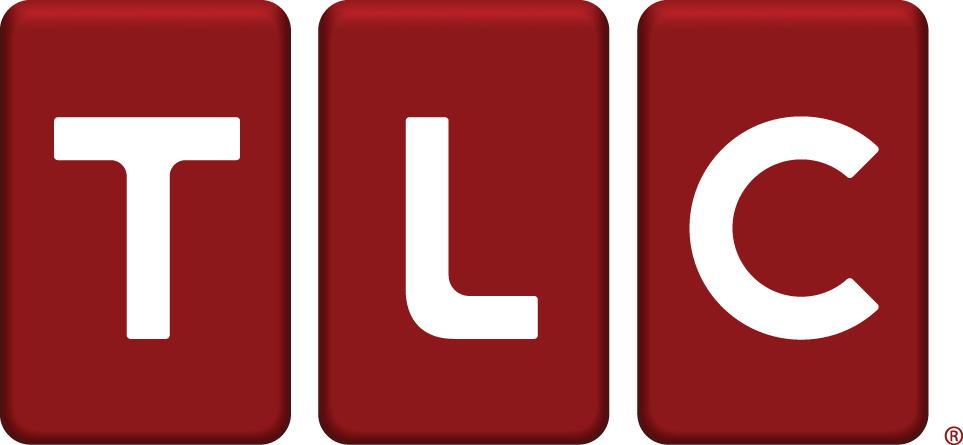 FOR IMMEDIATE RELEASE:			        CONTACT: Joey Skladany, 212-548-5607August 1, 2011							       Joey-Skladany-CW@discovery.com TLC REVEALS THE SHOCKING LIFESTYLES OF FAMILIES PREPARING FOR THE END OF THE WORLD IN LIVIN’ FOR THE APOCALYPSE-- One-Hour Special Premieres Sunday, August 28 at 10 PM ET/PT --(New York, NY) – They have stock piles of canned goods, gas masks, bomb shelters and even a tilapia pond. They are the families featured on TLC’s newest one-hour special LIVIN’ FOR THE APOCALYPSE, premiering on Sunday, August 28 at 10 PM ET/PT. Amid the world’s latest natural disasters, cultural doomsday predictions and economic collapses, there are those who are convinced that this is the end of civilization, as we know it. LIVIN’ FOR THE APOCALYPSE takes a behind-the-scenes look into the lives of families who have spent years preparing for the day that they believe will mark the end of mankind. From rabbit-raising to meat-canning, no measure is too over-the-top when it comes to preparing for one’s post-apocalyptical survival. The fascinating special will document these extreme actions and personal survival guides as these unique families prepare for the future…or not. LIVIN’ FOR THE APOCALYPSE is produced for TLC by Good Clean Fun. About TLC TLC is a global brand that celebrates extraordinary people and relatable life moments through innovative nonfiction programming. A top 10 cable network for women, TLC has built successful franchises around the Cake Boss, Say Yes to the Dress and Police Women brands. In 2010, 31 series averaged 1.0 million viewers or more including Sister Wives, Kate Plus 8, 19 Kids and Counting, LA Ink and What Not To Wear.TLC is available in more than 99 million homes in the US, and 73 million households in 34 countries internationally. A destination online, TLC.com offers in-depth fan sites, exclusive video content, and original editorial covering style, home, food, and more. Fans can also interact with TLC via On Demand services, on mobile platforms, including an iPhone App, and through social media such as Facebook or @TLC on Twitter. TLC is part of Discovery Communications (NASDAQ: DISCA, DISCB, DISCK), the world's number one nonfiction media company reaching more than 1.5 billion cumulative subscribers in over 210 countries and territories.